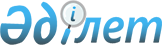 Об утверждении стандартов государственных услуг в сфере специального образования, оказываемых местными исполнительными органами
					
			Утративший силу
			
			
		
					Приказ Министра образования и науки Республики Казахстан от 8 апреля 2015 года № 174. Зарегистрирован в Министерстве юстиции Республики Казахстан 14 мая 2015 года № 11047. Утратил силу приказом Министра образования и науки Республики Казахстан от 27 мая 2020 года № 223 (вводится в действие по истечении десяти календарных дней после дня его первого официального опубликования)
      Сноска. Утратил силу приказом Министра образования и науки РК от 27.05.2020 № 223 (вводится в действие по истечении десяти календарных дней после дня его первого официального опубликования).
      В соответствии с подпунктом 1) статьи 10 Закона Республики Казахстан от 15 апреля 2013 года "О государственных услугах" ПРИКАЗЫВАЮ:
      1. Утвердить:
      1) стандарт государственной услуги "Обследование и оказание  психолого-медико-педагогической консультативной помощи детям с ограниченными возможностями" согласно приложения 1 к настоящему приказу;
      2) стандарт государственной услуги "Реабилитация и социальная адаптация детей и подростков с проблемами в развитии" согласно приложения 2 к настоящему приказу;
      3) стандарт государственной услуги "Оказание консультативной помощи семьям, воспитывающим детей с ограниченными возможностями" согласно приложения 3 к настоящему приказу;
      4) стандарт государственной услуги "Прием документов для организации индивидуального бесплатного обучения на дому детей, которые по состоянию здоровья в течение длительного времени не могут посещать организации начального, основного среднего, общего среднего  образования" согласно приложения 4 к настоящему приказу;
      5) стандарт государственной услуги "Прием документов и зачисление в специальные организации образования детей с ограниченными возможностями для обучения по специальным общеобразовательным учебным программам" согласно приложения 5 к настоящему приказу.
      2. Департаменту дошкольного и среднего образования, информационных технологий (Жонтаева Ж.) обеспечить: 
      1) в установленном порядке государственную регистрацию настоящего приказа в Министерстве юстиции Республики Казахстан; 
      2) после прохождения государственной регистрации в Министерстве юстиции Республики Казахстан официальное опубликование настоящего приказа;
      3) размещение настоящего приказа на официальном интернет-ресурсе Министерства образования и науки Республики Казахстан.
      3. Контроль за исполнением настоящего приказа возложить на вице-министра образования и науки Имангалиева Е. 
      4. Настоящий приказ вводится в действие со дня его первого официального опубликования.
      "СОГЛАСОВАН"   
      Министр национальной экономике   
      Республики Казахстан   
      ___________ Е. Досаев   
      "__"_________ 2015 года Стандарт государственных услуг
"Обследование и оказание психолого-медико-педагогической
консультативной помощи детям с ограниченными возможностями"
1. Общие положения
      1. Государственная услуга "Обследование и оказание психолого-медико-педагогической консультативной помощи детям с ограниченными возможностями" (далее - государственная услуга). 
      2. Стандарт государственной услуги разработан Министерством образования и науки Республики Казахстан (далее - Министерство). 
      3. Государственная услуга оказывается психолого-медико- педагогическими консультациями (далее - услугодатель).
      Прием заявления и выдача результата оказания государственной услуги осуществляются через канцелярию услугодателя. 2. Порядок оказания государственной услуги
      4. Сроки оказания государственной услуги:
      1) регистрация в журнале предварительной записи - не более 15 минут;
      2) с момента сдачи пакета документов услугодателю и проведения первичного психолого-медико-педагогического обследования и консультирования - ожидание психолого-медико-педагогического обследования - 30 календарных дней; 
      3) проведение первичного психолого-медико-педагогического обследования и консультирования - 1 (один) час;
      4) максимально допустимое время ожидания для сдачи пакета документов услугополучателем услугодателю - не более 15 минут. 
      5. Форма оказания государственной услуги: бумажная.
      6. Результатом оказания государственной услуги является письменное заключение с указанием рекомендуемых образовательных, медицинских и социальных услуг, типа образовательной программы. 
      Форма предоставления результата оказания государственной услуги: бумажная.
      7. Государственная услуга оказывается бесплатно физическим лицам (далее - услугополучатель).
      8. График работы услугодателя: с понедельника по пятницу включительно, кроме выходных и праздничных дней, согласно Трудовому кодексу Республики Казахстан и в соответствии установленным графиком работы услугодателя, указанным на интернет-ресурсе Министерства: www.edu.gov.kz в разделе "Государственная услуга".
      Прием заявления и выдача результата осуществляется с 9.00 до 17.30 часов в соответствии установленным графиком работы услугодателя.
      Предусмотрена предварительная запись по телефону и/или при непосредственном обращении услугополучателя.
      9. Перечень документов, необходимых для оказания государственной услуги при обращении услугополучателя к услугодателю:
      1) копия свидетельства о рождении (оригинал для сверки);
      2) копия заключения об инвалидности (при наличии); 
      3) заключение врачебно-консультационной комиссии о необходимости обучения на дому по состоянию здоровья (для детей обучающихся на дому). 
      При необходимости услугодатель для углубленного обследования дополнительно запрашивает следующие документы:
      1) формы первичной медицинской документации организаций здравоохранения: форму № 112/у "История развития ребенка", форму № 027/у "Выписка из медицинской карты амбулаторного, стационарного больного", утвержденные приказом и.о. Министра здравоохранения Республики Казахстан от 23 ноября 2010 года № 907 (зарегистрированный в Реестре государственной регистрации нормативных правовых актов за № 6697);
      2) психолого-педагогическую характеристику из организации образования;
      3) письменные работы по языку обучения, математике, рисунки и другие результаты деятельности.
      9-1. В случае предоставления услугополучателем неполного пакета документов и (или) документов с истекшим сроком действия для получения государственной услуги услугодатель отказывает в оказании государственной услуги и выдает расписку об отказе в приеме документов по форме согласно приложению к настоящему стандарту государственной услуги.
      Сноска. Стандарт дополнен пунктом 9-1 в соответствии с приказом Министра образования и науки РК от 13.09.2018 № 462 (вводится в действие по истечении десяти календарных дней после дня его первого официального опубликования).

 3. Порядок обжалования решений, действий (бездействия)
услугодателя в местные исполнительные органы города
республиканского значения и столицы, района (города областного
значения), и (или) его должностных лиц по вопросам оказания
государственных услуг
      10. Обжалование решений, действий (бездействий) услугодателя в местные исполнительные органы города республиканского значения и столицы, района (города областного значения), и (или) его должностных лиц по вопросам оказания государственных услуг: 
      жалоба подается в письменном виде: на имя руководителя услугодателя либо руководителя соответствующего местного исполнительного органа областей, города республиканского значения и столицы, района (города областного значения) по адресам, указанным на интернет-ресурсе Министерства: www.edu.gov.kz в разделе "Государственные услуги";
      в жалобе услугополучателя указывается фамилия и инициалы услугополучателя и лица, принявшего жалобу, почтовый адрес и контактный телефон услугополучателя.
      Жалоба услугополучателя по вопросам оказания государственных услуг, поступившая в адрес местного исполнительного органа города республиканского значения и столицы, района (города областного значения), услугодателя, подлежит рассмотрению в течение пяти рабочих дней со дня ее регистрации.
      В случае несогласия с результатами оказания государственной услуги услугополучатель может обратиться в уполномоченный орган по оценке и контролю за качеством оказания государственной услуги.
      Жалоба услугополучателя, поступившая в адрес уполномоченного органа по оценке и контролю за качеством оказания государственной услуг, подлежит рассмотрению в течение пятнадцати рабочих дней со дня ее регистрации.
      Информацию о порядке обжалования можно получить посредством единого контакт-центра по вопросам оказания государственных услуг.
      11. В случаях несогласия с результатами оказанной государственной услуги, услугополучатель имеет право обратиться в суд в установленном законодательством Республики Казахстан порядке. 4. Иные требования с учетом особенностей оказания
государственной услуги
      12. Услугополучатель имеет возможность получения информации о порядке и статусе оказания государственной услуги посредством единого контакт-центра по вопросам оказания государственных услуг. 
      13. Контактные телефоны справочных служб услугодателя по вопросам оказания государственной услуги размещены на интернет-ресурсе Министерства: www.edu.gov.kz в разделе "Государственные услуги". Единый контакт-центр по вопросам оказания государственных услуг: 8-800-080-7777, 1414. Расписка об отказе в приеме документов
      Сноска. Стандарт дополнен приложением в соответствии с приказом Министра образования и науки РК от 13.09.2018 № 462 (вводится в действие по истечении десяти календарных дней после дня его первого официального опубликования).
      Руководствуясь подпунктом 2) пункта 2 статьи 19-1 Закона Республики Казахстан от 15 апреля 2013 года "О государственных услугах" _______________ (наименование организаций услугодателя) отказывает в приеме документов, необходимых для получения государственной услуги "Обследование и оказание психолого-медико-педагогической консультативной помощи детям с ограниченными возможностями" ввиду представления Вами:
      1) неполного пакета документов согласно перечню, предусмотренному стандартом государственной услуги "Обследование и оказание психолого-медико-педагогической консультативной помощи детям с ограниченными возможностями", а именно:
      ___________________________________________________________;
             (наименования отсутствующих документов)
      2) документов с истекшим сроком действия (с указанием документа и срока действия).
      Настоящая расписка составлена в 2 экземплярах, по одному для каждой стороны.
      __________________________________________________________
      Фамилия, имя, отчество (при его наличии), подпись работника услугодателя
Получил: ______________________________________________
      Фамилия, имя, отчество (при его наличии), подпись услугополучателя
      "____" _____________20___ года. Стандарт государственных услуг "Реабилитация и социальная адаптация детей и подростков с проблемами в развитии"
1. Общие положения
      1. Государственная услуга "Реабилитация и социальная адаптация детей и подростков с проблемами в развитии" (далее - государственная услуга).
      2. Стандарт государственной услуги разработан Министерством образования и науки Республики Казахстан (далее - Министерство). 
      3. Государственная услуга оказывается реабилитационными центрами, кабинетами психолого-педагогической коррекции (далее - услугодатель).
      Прием заявления и выдача результата оказания государственной услуги осуществляются через канцелярию услугодателя. 2. Порядок оказания государственной услуги
      4. Сроки оказания государственной услуги:
      1) с момента сдачи пакета документов для заключения договора на психолого-медико-педагогическую коррекцию и социальную реабилитацию детей с ограниченными возможностями - 60 минут; 
      для прохождения курса психолого-медико-педагогической коррекции и социальной реабилитации детей с ограниченными возможностями - от 90 календарных дней до 365 календарных дней;
      2) максимально допустимое время ожидания для сдачи документов - не более 15 минут;
      3) максимально допустимое время ожидания для сдачи документов - не более 15 минут; 
      3) максимально допустимое время обслуживания - не более 15 минут.
      5. Форма оказания государственной услуги: индивидуальные, подгрупповые и групповые занятия и консультации.
      6. Результатом оказания государственной услуги является выдача справки по форме, согласно приложению 1 к настоящему стандарту государственной услуги.
      Форма предоставления результата оказания государственной услуги: бумажная.
      Сноска. Пункт 6 в редакции приказа Министра образования и науки РК от 13.09.2018 № 462 (вводится в действие по истечении десяти календарных дней после дня его первого официального опубликования).


      7. Государственная услуга оказывается бесплатно физическим лицам (далее - услугополучатель).
      8. График работы услугодателя: с понедельника по пятницу включительно, кроме выходных и праздничных дней, с 9.00 до 18.30 часов, с перерывом на обед с 13.00 до 14.30 часов, согласно Трудовому кодексу Республики Казахстан.
      Прием заявления и выдача результата осуществляется с 9.00 до 17.30 часов с перерывом на обед с 13.00 до 14.30 часов.
      Предусмотрена предварительная запись по телефону и/или при непосредственном обращении услугополучателя.
      9. Перечень документов, необходимых для оказания государственной услуги:
      1) заявление родителя (законного представителя) услугополучателя в произвольной форме; 
      2) копия документа удостоверяющего личность родителя (законного представителя) услугополучателя;
      3) копия свидетельства о рождении ребенка (оригинал для сверки);
      4) заключение психолого-медико-педагогической консультации.
      9-1. В случае предоставления услугополучателем неполного пакета документов для получения государственной услуги услугодатель отказывает в оказании государственной услуги и выдает расписку об отказе в приеме документов по форме согласно приложению 2 к настоящему стандарту государственной услуги.
      Сноска. Стандарт дополнен пунктом 9-1 в соответствии с приказом Министра образования и науки РК от 13.09.2018 № 462 (вводится в действие по истечении десяти календарных дней после дня его первого официального опубликования).

 3. Порядок обжалования решений, действий (бездействия)
услугодателя в местные исполнительные органы города
республиканского значения и столицы, района (города областного
значения), и (или) его должностных лиц по вопросам оказания
государственных услуг
      10. Для обжалования решений, действий (бездействий) услугодателя в местные исполнительные органы города республиканского значения и столицы, района (города областного значения), и (или) его должностных лиц по вопросам оказания государственных услуг: 
      жалоба подается в письменном виде: на имя руководителя услугодателя либо руководителя соответствующего местного исполнительного органа областей, города республиканского значения и столицы, района (города областного значения) по адресам, указанным на интернет-ресурсе Министерства: www.edu.gov.kz в разделе "Государственные услуги";
      в жалобе услугополучателя указывается фамилия и инициалы услугополучателя и лица принявшего жалобу, почтовый адрес и контактный телефон услугополучателя.
      Жалоба услугополучателя по вопросам оказания государственных услуг, поступившая в адрес местного исполнительного органа города республиканского значения и столицы, района (города областного значения), услугодателя подлежит рассмотрению в течение пяти рабочих дней со дня ее регистрации.
      В случае несогласия с результатами оказания государственной услуги услугополучатель может обратиться в уполномоченный орган по оценке и контролю за качеством оказания государственной услуги.
      Жалоба услугополучателя, поступившая в адрес уполномоченного органа по оценке и контролю за качеством оказания государственной услуг, подлежит рассмотрению в течение пятнадцати рабочих дней со дня ее регистрации.
      Информацию о порядке обжалования можно получить посредством единого контакт-центра по вопросам оказания государственных услуг.
      11. В случаях несогласия с результатами оказанной государственной услуги, услугополучатель имеет право обратиться в суд в установленном законодательством Республики Казахстан порядке.  4. Иные требования с учетом особенностей оказания
государственной услуги
      12. Услугополучатель имеет возможность получения информации о порядке и статусе оказания государственной услуги в режиме удаленного доступа посредством единого контакт-центра по вопросам оказания государственных услуг. 
      13. Контактные телефоны справочных служб услугодателя по вопросам оказания государственной услуги размещены на интернет-ресурсе Министерства: www.edu.gov.kz в разделе "Государственные услуги". Единый контакт-центр по вопросам оказания государственных услуг: 8-800-080-7777, 1414.
      Сноска. Правый верхний угол приложения в редакции приказа Министра образования и науки РК от 13.09.2018 № 462 (вводится в действие по истечении десяти календарных дней после дня его первого официального опубликования).
      Форма     С П Р А В К А
      Дана _________________________________________________________,
      (Ф.И.О. (при его наличии) ребенка)
            "__" _______ 20_ г.р., в том, что он(а) действительно посещал(а)___________________________________________________________
      (наименование РЦ, КППК) 
      с "__" ______ 20_ года  по "__" _______ 200_ г., 
      _______________________.
      (дата оказание услуги)
      Ф.И.О. (при его наличии) руководителя организации 
      М.П. Расписка об отказе в приеме документов
      Сноска. Стандарт дополнен приложением 2 в соответствии с приказом Министра образования и науки РК от 13.09.2018 № 462 (вводится в действие по истечении десяти календарных дней после дня его первого официального опубликования).
      Руководствуясь подпунктом 2) пункта 2 статьи 19-1 Закона Республики Казахстан от 15 апреля 2013 года "О государственных услугах" _______________ (наименование организаций услугодателя) отказывает в приеме документов, необходимых для получения государственной услуги "Реабилитация и социальная адаптация детей и подростков с проблемами в развитии" ввиду представления Вами:
      1) неполного пакета документов согласно перечню, предусмотренному стандартом государственной услуги "Реабилитация и социальная адаптация детей и подростков с проблемами в развитии", а именно:
      _________________________________________________________;
             (наименование отсутствующих документов)
      2) документов с истекшим сроком действия (с указанием документа и срока действия).
      Настоящая расписка составлена в 2 экземплярах, по одному для каждой стороны.
      __________________________________________________________
      Фамилия, имя, отчество (при его наличии), подпись работника услугодателя
Получил:
      ______________________________________________
      Фамилия, имя, отчество (при его наличии), подпись услугополучателя
      "____" _____________20___ года. Стандарт государственной услуги "Оказание консультативной
помощи семьям, воспитывающим детей с ограниченными
возможностями"
1. Общие положения
      1. Государственная услуга "Оказание консультативной помощи семьям, воспитывающим детей с ограниченными возможностями" (далее - государственная услуга). 
      2. Стандарт государственной услуги разработан Министерством образования и науки Республики Казахстан. 
      3. Государственная услуга оказывается реабилитационными центрами, кабинетами психолого-педагогической коррекции (далее - услугодатель).
      Прием заявления и выдача результата оказания государственной услуги осуществляются через канцелярию услугодателя. 2. Порядок оказания государственной услуги
      4. Сроки оказания государственной услуги: 
      1) с момента сдачи пакета документов для консультативной помощи семьям, воспитывающим детей с ограниченными возможностями - не более 60 минут;
      2) максимально допустимое время ожидания для сдачи пакета документов услугополучателем услугодателю - не более 15 минут;
      3) максимально допустимое время обслуживания услугополучателя - не более 15 минут. 
      5. Форма оказания государственной услуги: бумажная 
      6. Результатом оказания государственной услуги является письменная рекомендация семье, воспитывающей ребенка с ограниченными возможностями.
      Форма предоставления результата оказания государственной услуги: бумажная.
      7. Государственная услуга оказывается бесплатно физическим лицам (далее - услугополучатель).
      8. График работы услугодателя: с понедельника по пятницу, кроме выходных и праздничных дней, с 9.00 до 18.30 часов с перерывом на обед с 13.00 до 14.30 часов, согласно Трудовому кодексу Республики Казахстан.
      Прием заявления и выдача результата осуществляется с 9.00 до 17.30 часов с перерывом на обед с 13.00 до 14.30 часов.
      Предварительная запись и ускоренное обслуживание не предусмотрены.
      9. Перечень документов, необходимых для оказания государственной услуги при обращении услугополучателя к услугодателю: 
      1) копия свидетельства о рождении лица с ограниченными возможностями;
      2) заключение психолого-медико-педагогической консультации, подтверждающее наличие психофизических нарушений.  3. Порядок обжалования решений, действий (бездействия)
услугодателя в местные исполнительные органы города
республиканского значения и столицы, района (города областного
значения), и (или) его должностных лиц по вопросам оказания
государственных услуг
      10. Обжалование решений, действий (бездействий) местных исполнительных органов города республиканского значения и столицы, района (города областного значения), услугодателя и (или) его должностных лиц по вопросам оказания государственных услуг:
      жалоба подается в письменном виде: на имя руководителя услугодателя либо руководителя соответствующего местного исполнительного органа областей, города республиканского значения и столицы, района (города областного значения) по адресам, указанным на интернет-ресурсе Министерства: www.edu.gov.kz в разделе "Государственные услуги";
      в жалобе услугополучателя указывается фамилия и инициалы услугополучателя и лица принявшего жалобу, почтовый адрес и контактный телефон услугополучателя.
      Жалоба услугополучателя по вопросам оказания государственных услуг, поступившая в адрес местного исполнительного органа города республиканского значения и столицы, района (города областного значения), услугодателя подлежит рассмотрению в течение пяти рабочих дней со дня ее регистрации.
      В случае несогласия с результатами оказания государственной услуги услугополучатель может обратиться в уполномоченный орган по оценке и контролю за качеством оказания государственной услуги.
      Жалоба услугополучателя, поступившая в адрес уполномоченный орган по оценке и контролю за качеством оказания государственной услуг, подлежит рассмотрению в течение пятнадцати рабочих дней со дня ее регистрации.
      Информацию о порядке обжалования можно получить посредством единого контакт-центра по вопросам оказания государственных услуг.
      11. В случаях несогласия с результатами оказанной государственной услуги, услугополучатель имеет право обратиться в суд в установленном законодательством Республики Казахстан порядке.  4. Иные требования с учетом особенностей оказания
государственной услуги
      12. Услугополучатель имеет возможность получения информации о порядке и статусе оказания государственной услуги посредством единого контакт-центра по вопросам оказания государственных услуг. 
      13. Контактные телефоны справочных служб услугодателя по вопросам оказания государственной услуги размещены на интернет-ресурсе Министерства: www.edu.gov.kz в разделе "Государственные услуги". Единый контакт-центр по вопросам оказания государственных услуг: 8-800-080-7777, 1414. Стандарт государственной услуги "Прием документов для
организации индивидуального бесплатного обучения на дому детей,
которые по состоянию здоровья в течение длительного времени не
могут посещать организации начального, основного среднего,
общего среднего образования"
1. Общие положения
      1. Государственная услуга "Прием документов для организации индивидуального бесплатного обучения на дому детей, которые по состоянию здоровья в течение длительного времени не могут посещать организации начального, основного среднего, общего среднего образования" (далее - государственная услуга). 
      2. Стандарт государственной услуги разработан Министерством образования и науки Республики Казахстан (далее - Министерство). 
      3. Государственная услуга оказывается организациями начального, основного среднего, общего среднего образования (далее - услугодатель). 
      Прием заявления и выдача результата оказания государственной услуги осуществляются через канцелярию услугодателя. 2. Порядок оказания государственной услуги
      4. Сроки оказания государственной услуги:
      1) с момента сдачи пакета документов услугополучателем для организации индивидуального бесплатного обучения на дому детей, которые по состоянию здоровья в течение длительного времени не могут посещать организации начального, основного среднего, общего среднего образования в течение учебного года - 3 рабочих дня; 
      2) максимально допустимое время ожидания для сдачи пакета документов услугополучателем услугодателю - не более 15 минут; 
      3) максимально допустимое время обслуживания услугополучателя - не более 15 минут. 
      5. Форма оказания государственной услуги: бумажная.
      6. Результат оказания государственной услуги: 
      1) расписка о приеме документов (в произвольной форме);
      2) приказ о зачислении на индивидуальное бесплатное обучение на дому.
      Форма представления результата оказания государственной услуги: бумажная.
      Сноска. Пункт 6 в редакции приказа Министра образования и науки РК от 13.09.2018 № 462 (вводится в действие по истечении десяти календарных дней после дня его первого официального опубликования).


      7. Государственная услуга оказывается бесплатно физическим лицам (далее - услугополучатель).
      8. График работы услугодателя: с понедельника по субботу включительно, кроме выходных и праздничных дней, с 9.00 часов до 18.30 часов с перерывом на обед с 13.00 до 14.30 часов, согласно Трудовому кодексу Республики Казахстан.
      Прием заявления и выдача результата осуществляется с 9.00 до 17.30 часов с перерывом на обед с 13.00 до 14.30 часов.
      Предварительная запись и ускоренное обслуживание не предусмотрены.
      9. Перечень документов, необходимых для оказания государственной услуги при обращении услугополучателя к услугодателю:
      1) заявление (в произвольной форме);
      2) заключение врачебно-консультационной комиссии с рекомендацией по обучению на дому;
      3) заключение психолого-медико-педагогической консультации.
      Сноска. Пункт 9 в редакции приказа Министра образования и науки РК от 13.09.2018 № 462 (вводится в действие по истечении десяти календарных дней после дня его первого официального опубликования).


      9-1. В случае предоставления услугополучателем неполного пакета документов и (или) документов с истекшим сроком действия для получения государственной услуги услугодатель отказывает в оказании государственной услуги и выдает расписку об отказе в приеме документов по форме согласно приложению к настоящему стандарту государственной услуги.
      Сноска. Стандарт дополнен пунктом 9-1 в соответствии с приказом Министра образования и науки РК от 13.09.2018 № 462 (вводится в действие по истечении десяти календарных дней после дня его первого официального опубликования).



 3. Порядок обжалования решений, действий (бездействия)
услугодателя в местные исполнительные органы, города
республиканского значения и столицы, района (города областного
значения), и (или) его должностных лиц по вопросам оказания
государственных услуг
      10. Для обжалования решений, действий (бездействий) услугодателя и (или) его должностных лиц по вопросам оказания государственных услуг жалоба подается в письменном виде: 
      1) на имя руководителя местного исполнительного органа, города республиканского значения и столицы, района (города областного значения) по адресам, указанным в интернет-ресурсе Министерства: www.edu.gov.kz; в разделе "Государственные услуги"; 
      2) на имя руководителя услугодателя по адресам, указанным в интернет-ресурсах местных исполнительных органов, города республиканского значения и столицы, района (города областного значения). В жалобе услугополучателя указывается фамилия и инициалы услугополучателя и лица, принявшего жалобу, почтовый адрес и контактный телефон услугополучателя. 
      Жалоба услугополучателя по вопросам оказания государственной услуги, поступившая в адрес местного исполнительного органа, города республиканского значения и столицы, района (города областного значения), услугодателя, подлежит рассмотрению в течение пяти рабочих дней со дня ее регистрации.
      В случае несогласия с результатами оказания государственной услуги, услугополучатель может обратиться в уполномоченный орган по оценке и контролю за качеством оказания государственной услуги.
      Жалоба услугополучателя, поступившая в адрес уполномоченного органа по оценке и контролю за качеством оказания государственной услуг, подлежит рассмотрению в течение пятнадцати рабочих дней со дня ее регистрации.
      Информацию о порядке обжалования можно получить посредством единого контакт-центра по вопросам оказания государственных услуг.
      11. В случаях несогласия с результатами оказанной государственной услуги, услугополучатель имеет право обратиться в суд в установленном законодательством Республики Казахстан порядке.  4. Иные требования с учетом особенностей оказания
государственной услуги
      12. Услугополучатель имеет возможность получения информации о порядке и статусе оказания государственной услуги посредством единого контакт-центра по вопросам оказания государственных услуг. 
      13. Контактные телефоны справочных служб услугодателя по вопросам оказания государственной услуги размещены на интернет-ресурсе Министерства: www.edu.gov.kz в разделе "Государственные услуги". Единый контакт-центр по вопросам оказания государственных услуг: 8-800-080-7777, 1414. Расписка об отказе в приеме документов
      Сноска. Стандарт дополнен приложением в соответствии с приказом Министра образования и науки РК от 13.09.2018 № 462 (вводится в действие по истечении десяти календарных дней после дня его первого официального опубликования).
      Руководствуясь подпунктом 2) пункта 2 статьи 19-1 Закона Республики Казахстан от 15 апреля 2013 года "О государственных услугах" ______ (наименование организаций услугодателя) отказывает в приеме документов, необходимых для получения государственной услуги "Прием документов для организации индивидуального бесплатного обучения на дому детей, которые по состоянию здоровья в течение длительного времени не могут посещать организации начального, основного среднего, общего среднего образования" ввиду представления Вами:
      1) неполного пакета документов согласно перечню, предусмотренному стандартом государственной услуги "Прием документов для организации индивидуального бесплатного обучения на дому детей, которые по состоянию здоровья в течение длительного времени не могут посещать организации начального, основного среднего, общего среднего образования", а именно:
      _________________________________________________________;
             (наименование отсутствующих документов)
      2) документов с истекшим сроком действия (с указанием документа и срока действия).
      Настоящая расписка составлена в 2 экземплярах, по одному для каждой стороны.
      __________________________________________________________
      Фамилия, имя, отчество (при его наличии), подпись работника услугодателя
Получил:
      __________________________________________
      Фамилия, имя, отчество (при его наличии), подпись услугополучателя
      "____" _____________20___ года. Стандарт государственной услуги "Прием документов и зачисление
в специальные организации образования детей с ограниченными
возможностями для обучения по специальным общеобразовательным
учебным программам"
1. Общие положения
      1. Государственная услуга "Прием документов и зачисление в специальные организации образования детей с ограниченными возможностями для обучения по специальным общеобразовательным учебным программам" (далее - государственная услуга).
      2. Стандарт государственной услуги разработан Министерством образования и науки Республики Казахстан (далее - Министерство). 
      3. Государственная услуга оказывается специальными организациями образования, организациями начального, основного среднего, общего среднего образования (далее - услугодатель). 
      Прием заявления и выдача результата оказания государственной услуги осуществляются через канцелярию услугодателя. 2. Порядок оказания государственной услуги
      4. Сроки оказания государственной услуги:
      1) с момента сдачи пакета документов:
      для зачисления в специальную организацию образования, организацию начального, основного среднего, общего среднего образования - не позднее 30 августа, в первый класс - с 1 июня по 30 августа;
      2) максимально допустимое время ожидания для сдачи пакета документов услугополучателем услугодателю - не более 15 минут; 
      3) максимально допустимое время обслуживания услугополучателя услугодателем - не более 15 минут. 
      5. Форма оказания государственной услуги: бумажная.
      6. Результат оказания государственной услуги: приказ о зачислении в специальную организацию или организацию начального, основного среднего, общего среднего образования.
      Форма представления результата оказания государственной услуги: бумажная.
      7. Государственная услуга оказывается бесплатно физическим лицам (далее - услугополучатель).
      8. График работы услугодателя: с понедельника по субботу  включительно, кроме выходных и праздничных дней, с 9.00 часов до 18.30 часов с перерывом на обед с 13.00 до 14.30 часов, согласно Трудовому кодексу Республики Казахстан.
      Прием заявления и выдача результата осуществляется с с 9.00 до 17.30 часов с перерывом на обед с 13.00 до 14.30 часов.
      Предварительная запись и ускоренное обслуживание не предусмотрены.
      9. Перечень документов, необходимых для оказания государственной услуги при обращении родителей (законных представителей) услугополучателя:
      1) заявление родителя (законного представителя) услугополучателя о зачислении в специальную организацию образования, организацию начального, основного среднего, общего среднего образования (в произвольной форме); 
      2) документ, удостоверяющий личность родителя (законного представителя) услугополучателя; 
      3) копия свидетельства о рождении (оригинал для сверки) услугополучателя; 
      4) заключение психолого-медико-педагогической консультации.
      Сноска. Пункт 9 в редакции приказа Министра образования и науки РК от 13.09.2018 № 462 (вводится в действие по истечении десяти календарных дней после дня его первого официального опубликования).


      9-1. В случае предоставления услугополучателем неполного пакета документов и (или) документов с истекшим сроком действия для получения государственной услуги услугодатель отказывает в оказании государственной услуги и выдает расписку об отказе в приеме документов по форме согласно приложению к настоящему стандарту государственной услуги.
      Сноска. Стандарт дополнен пунктом 9-1 в соответствии с приказом Министра образования и науки РК от 13.09.2018 № 462 (вводится в действие по истечении десяти календарных дней после дня его первого официального опубликования).



 3. Порядок обжалования решений, действий (бездействий)
услугодателя в местные исполнительные органы, города
республиканского значения и столицы, района (города областного
значения), и (или) его должностных лиц по вопросам оказания
государственных услуг
      10. Для обжалования решений, действий (бездействий) услугодателя и (или) его должностных лиц по вопросам оказания государственных услуг жалоба подается в письменном виде: 
      1) на имя руководителя местного исполнительного органа, города республиканского значения и столицы, района (города областного значения) по адресам, указанным в интернет-ресурсе Министерства: www.edu.gov.kz в разделе "Государственные услуги";
      2) на имя руководителя услугодателя по адресам, указанным в интернет-ресурсах местных исполнительных органов, города республиканского значения и столицы, района (города областного значения). В жалобе услугополучателя указывается фамилия и инициалы услугополучателя и лица, принявшего жалобу, почтовый адрес и контактный телефон услугополучателя. 
      Жалоба услугополучателя по вопросам оказания государственной услуги, поступившая в адрес местного исполнительного органа, города республиканского значения и столицы, района (города областного значения), услугодателя, подлежит рассмотрению в течение пяти рабочих дней со дня ее регистрации.
      В случае несогласия с результатами оказания государственной услуги, услугополучатель может обратиться в уполномоченный орган по оценке и контролю за качеством оказания государственной услуги.
      Жалоба услугополучателя, поступившая в адрес уполномоченного органа по оценке и контролю за качеством оказания государственной услуг, подлежит рассмотрению в течение пятнадцати рабочих дней со дня ее регистрации.
      Информацию о порядке обжалования можно получить посредством единого контакт-центра по вопросам оказания государственных услуг.
      11. В случаях несогласия с результатами оказанной государственной услуги, услугополучатель имеет право обратиться в суд в установленном законодательством Республики Казахстан порядке.  4. Иные требования с учетом особенностей оказания
государственной услуги
      12. Услугополучатель имеет возможность получения информации о порядке и статусе оказания государственной услуги посредством единого контакт-центра по вопросам оказания государственных услуг. 
      13. Контактные телефоны справочных служб услугодателя по вопросам оказания государственной услуги размещены на интернет-ресурсе Министерства: www.edu.gov.kz в разделе "Государственные услуги". Единый контакт-центр по вопросам оказания государственных услуг: 8-800-080-7777, 1414.  Расписка об отказе в приеме документов
      Сноска. Стандарт дополнен приложением в соответствии с приказом Министра образования и науки РК от 13.09.2018 № 462 (вводится в действие по истечении десяти календарных дней после дня его первого официального опубликования).
      Руководствуясь подпунктом 2) пункта 2 статьи 19-1 Закона Республики Казахстан от 15 апреля 2013 года "О государственных услугах" _______________ (наименование организаций услугодателя) отказывает в приеме документов, необходимых для получения государственной услуги "Прием документов и зачисление в специальные организации образования детей с ограниченными возможностями для обучения по специальным общеобразовательным учебным программам" ввиду представления Вами
      1) неполного пакета документов согласно перечню, предусмотренному стандартом государственной услуги "Прием документов и зачисление в специальные организации образования детей с ограниченными возможностями для обучения по специальным общеобразовательным учебным программам", а именно:
      _________________________________________________________;
             (наименование отсутствующих документов)
      2) документов с истекшим сроком действия (с указанием документа и срока действия).
      Настоящая расписка составлена в 2 экземплярах, по одному для каждой стороны.
      __________________________________________________________
      Фамилия, имя, отчество (при его наличии), подпись работника услугодателя
Получил:
      ______________________________________________
      Фамилия, имя, отчество (при его наличии), подпись услугополучателя
      "____" _____________20___ года.
					© 2012. РГП на ПХВ «Институт законодательства и правовой информации Республики Казахстан» Министерства юстиции Республики Казахстан
				
Министр образования и науки
Республики Казахстан
А. СаринжиповПриложение 1
к приказу Министра
образования и науки
Республики Казахстан
от 8 апреля 2015 года № 174Приложение
к стандарту государственной
услуги "Обследование и
оказание психолого-медико-
педагогической консультативной
помощи детям с ограниченными
возможностями"Форма
(Фамилия, имя, отчество
(при его наличии) либо наименование
организации услугополучателя)
_________________________
(адрес услугополучателя)Приложение 2
к приказу Министра
образования и науки
Республики Казахстан
от 8 апреля 2015 года № 174Приложение 1 
к стандарту государственных
услуг "Реабилитация и
социальная адаптация детей и
подростков с проблемами
в развитииПриложение 2
к стандарту государственной
услуги "Реабилитация и
социальная адаптация
детей и подростков с
проблемами в развитии"Форма
(Фамилия, имя, отчество
(при его наличии) либо наименование
организации услугополучателя)
_________________________
(адрес услугополучателя)Приложение 3
к приказу Министра
образования и науки
Республики Казахстан
от 8 апреля 2015 года № 174Приложение 4
к приказу Министра
образования и науки
Республики Казахстан
от 8 апреля 2015 года № 174Приложение
к стандарту государственной
услуги "Прием документов для
организации индивидуального
бесплатного обучения на дому
детей, которые по состоянию
здоровья в течение длительного
времени не могут посещать
организации начального,
основного среднего, общего
среднего образования"Форма
(Фамилия, имя, отчество
(при его наличии) либо наименование
организации услугополучателя)
_________________________
(адрес услугополучателя)Приложение 5
к приказу Министра
образования и науки
Республики Казахстан
от 8 апреля 2015 года № 174Приложение
к стандарту государственной
услуги "Прием документов и
зачисление в специальные
организации образования детей
с ограниченными возможностями
для обучения по специальным
общеобразовательным
учебным программам"Форма
(Фамилия, имя, отчество
(при его наличии) либо наименование
организации услугополучателя)
_________________________
(адрес услугополучателя)